 Obchodná akadémia Milana Hodžu TrenčínŠtudentské voľby február 2020 – VÝSLEDKY:SLOVENSKÁ REUBLIKA (www.studentskevolby.sk):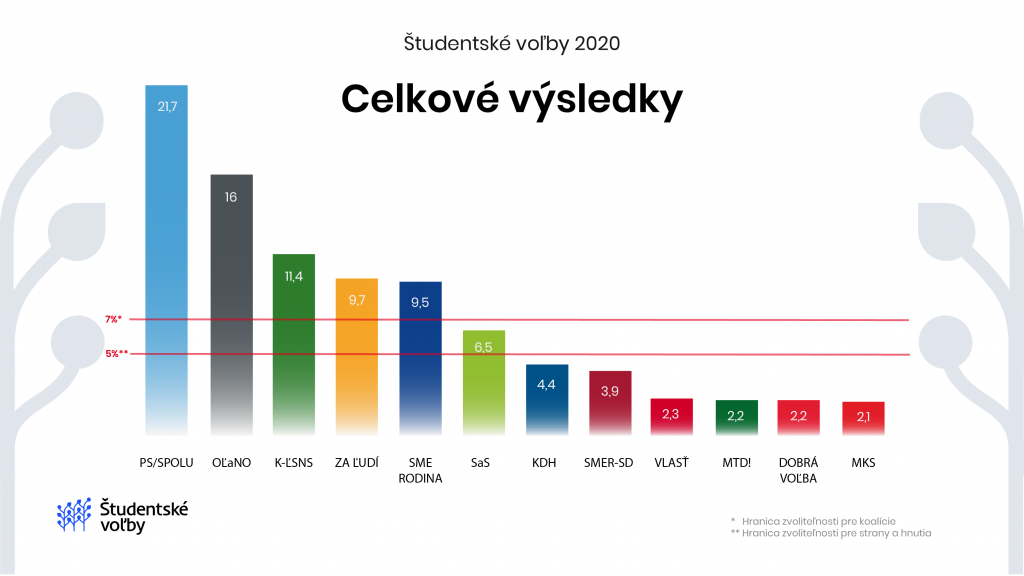 %POČET HLASOVČÍSLO STRANYNÁZOV STRANY34,7513112Koalícia Progresívne Slovensko a SPOLU – občianska demokracia30,2411411OBYČAJNÍ ĽUDIA a nezávislé osobnosti (OĽANO), NOVA, Kresťanská únia (KÚ), ZMENA ZDOLA8,75334SME RODINA6,37243Sloboda a Solidarita6,10236ZA ĽUDÍ3,451319SMER – sociálna demokracia2,921124Kotlebovci – Ľudová strana Naše Slovensko1,59622Magyar Közösségi Összefogás - Maďarská komunitná spolupatričnosť1,3352DOBRÁ VOĽBA0,8037MÁME TOHO DOSŤ !0,80315Kresťanskodemokratické hnutie0,80325Socialisti.sk0,5329Slovenská národná strana0,5321499% - občiansky hlas0,2718Hlas pravice0,27113STAROSTOVIA A NEZÁVISLÍ KANDIDÁTI0,27117VLASŤ0,27118MOST – HÍD-01Slovenská ľudová strana Andreja Hlinku-05Slovenské hnutie obrody-010Demokratická strana-016Slovenská liga-020SOLIDARITA – Hnutie pracujúcej chudoby-021Hlas ľudu-023Práca slovenského národa